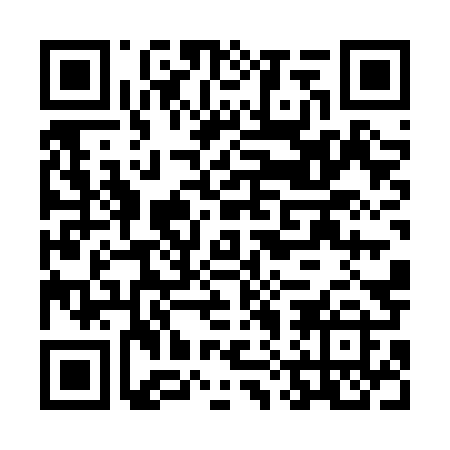 Ramadan times for Ostrow Swiecki, PolandMon 11 Mar 2024 - Wed 10 Apr 2024High Latitude Method: Angle Based RulePrayer Calculation Method: Muslim World LeagueAsar Calculation Method: HanafiPrayer times provided by https://www.salahtimes.comDateDayFajrSuhurSunriseDhuhrAsrIftarMaghribIsha11Mon4:134:136:0911:563:465:435:437:3312Tue4:104:106:0711:563:475:455:457:3513Wed4:074:076:0511:553:495:475:477:3714Thu4:054:056:0211:553:505:495:497:3915Fri4:024:026:0011:553:525:515:517:4116Sat3:593:595:5711:543:535:535:537:4417Sun3:573:575:5511:543:555:555:557:4618Mon3:543:545:5211:543:565:565:567:4819Tue3:513:515:5011:543:585:585:587:5020Wed3:483:485:4811:533:596:006:007:5221Thu3:463:465:4511:534:016:026:027:5422Fri3:433:435:4311:534:026:046:047:5623Sat3:403:405:4011:524:036:056:057:5924Sun3:373:375:3811:524:056:076:078:0125Mon3:343:345:3511:524:066:096:098:0326Tue3:313:315:3311:514:086:116:118:0527Wed3:283:285:3111:514:096:136:138:0828Thu3:253:255:2811:514:106:156:158:1029Fri3:223:225:2611:514:126:166:168:1230Sat3:193:195:2311:504:136:186:188:1531Sun4:164:166:2112:505:157:207:209:171Mon4:134:136:1912:505:167:227:229:192Tue4:104:106:1612:495:177:247:249:223Wed4:074:076:1412:495:197:267:269:244Thu4:044:046:1112:495:207:277:279:275Fri4:014:016:0912:495:217:297:299:296Sat3:583:586:0712:485:227:317:319:327Sun3:543:546:0412:485:247:337:339:348Mon3:513:516:0212:485:257:357:359:379Tue3:483:485:5912:475:267:367:369:4010Wed3:453:455:5712:475:287:387:389:42